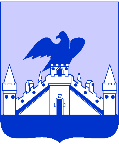                                                    РОССИЙСКАЯ ФЕДЕРАЦИЯорловская областьмуниципальное образование «Город орЁл»Администрация города Орлапостановление  ______________	      	                          №___________ОрёлО внесении изменений в постановление администрации города Орла от 17.11.2021 года № 4766 «Об утверждении административного регламента предоставления муниципальной услуги «Дача согласия на обмен жилыми помещениями, предоставленными по договорам социального найма, в которых проживают несовершеннолетние, недееспособные или ограниченно дееспособные граждане, являющиеся членами семей нанимателей данных жилых помещений» С целью приведения в соответствие с требованиями федерального законодательства постановления администрации города Орла от 17.11.2021 года № 4766 «Об утверждении административного регламента предоставления муниципальной услуги «Дача согласия на обмен жилыми помещениями, предоставленными по договорам социального найма, в которых проживают несовершеннолетние, недееспособные или ограниченно дееспособные граждане, являющиеся членами семей нанимателей данных жилых помещений», администрация города Орла постановляет:1. Внести изменение в приложение к постановлению администрации города Орла от  17.11.2021 года № 4766 «Об утверждении административного регламента предоставления муниципальной услуги «Дача согласия на обмен жилыми помещениями, предоставленными по договорам социального найма,                          в которых проживают несовершеннолетние, недееспособные или ограниченно дееспособные граждане, являющиеся членами семей нанимателей данных жилых помещений», дополнив подпункт 4.2.2. абзацем следующего содержания:  «Срок проведения внеплановой проверки составляет не более                  7 календарных дней».2. Управлению по взаимодействию со средствами массовой информации и аналитической работе администрации города Орла (И.Е. Башкатова) опубликовать настоящее постановление в средствах массовой информации                    и на официальном сайте администрации города Орла в сети Интернет.3. Контроль за исполнением постановления возложить на первого заместителя Мэра города Орла И.В. Проваленкову. Мэр города Орла                                                                                    Ю.Н. Парахин